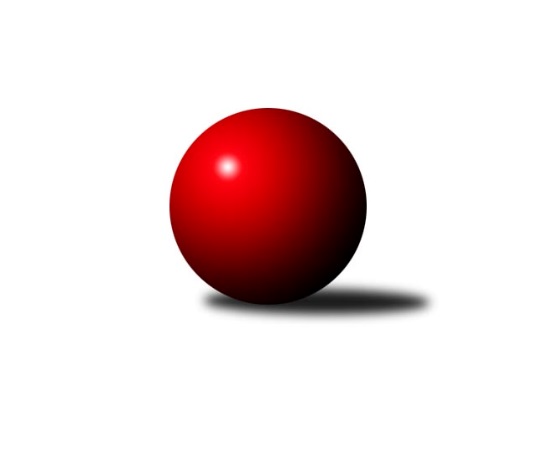 Č.13Ročník 2017/2018	20.1.2018Nejlepšího výkonu v tomto kole: 3170 dosáhlo družstvo: TJ Baník StříbroPřebor Plzeňského kraje 2017/2018Výsledky 13. kolaSouhrnný přehled výsledků:TJ Havlovice B	- TJ Sokol Plzeň V.	5:3	2495:2464	11.0:13.0	20.1.TJ Baník Stříbro B	- TJ Sokol Díly A	6.5:1.5	2983:2860	16.5:7.5	20.1.SK Škoda VS Plzeň B	- TJ Sokol Pec pod Čerchovem	8:0	3167:2942	18.0:6.0	20.1.TJ Baník Stříbro	- TJ Sokol Újezd sv. Kříže	7:1	3170:2944	18.0:6.0	20.1.Kuž.Holýšov B	- TJ Sokol Kdyně C	7:1	2570:2467	14.0:10.0	20.1.TJ Dobřany B	- TJ Havlovice C	6:2	2499:2421	16.0:8.0	20.1.Tabulka družstev:	1.	TJ Baník Stříbro	13	11	0	2	76.0 : 28.0 	190.0 : 122.0 	 2791	22	2.	SK Škoda VS Plzeň B	13	11	0	2	74.0 : 30.0 	196.0 : 116.0 	 2723	22	3.	TJ Dobřany B	13	8	1	4	59.0 : 45.0 	162.0 : 150.0 	 2674	17	4.	TJ Sokol Díly A	13	7	0	6	48.5 : 55.5 	142.0 : 170.0 	 2628	14	5.	TJ Sokol Plzeň V.	13	5	3	5	55.0 : 49.0 	155.5 : 156.5 	 2703	13	6.	Kuž.Holýšov B	13	6	0	7	54.0 : 50.0 	160.5 : 151.5 	 2802	12	7.	TJ Sokol Újezd sv. Kříže	13	6	0	7	53.0 : 51.0 	160.5 : 151.5 	 2719	12	8.	TJ Baník Stříbro B	13	5	1	7	45.5 : 58.5 	144.5 : 167.5 	 2666	11	9.	TJ Sokol Kdyně C	13	4	2	7	43.0 : 61.0 	148.0 : 164.0 	 2703	10	10.	TJ Sokol Pec pod Čerchovem	13	4	1	8	38.0 : 66.0 	136.0 : 176.0 	 2642	9	11.	TJ Havlovice B	13	4	0	9	42.0 : 62.0 	133.5 : 178.5 	 2553	8	12.	TJ Havlovice C	13	3	0	10	36.0 : 68.0 	143.5 : 168.5 	 2548	6Podrobné výsledky kola:	 TJ Havlovice B	2495	5:3	2464	TJ Sokol Plzeň V.	Josef Nedoma	131 	 48 	 150 	54	383 	 1:3 	 406 	 155	52 	 143	56	Jindřich Mašek	Martin Šubrt	152 	 53 	 133 	52	390 	 1:3 	 411 	 147	54 	 147	63	Pavel Kučera	Václav Toupal	155 	 79 	 155 	80	469 	 3:1 	 410 	 134	52 	 162	62	Petr Diviš	Jiří Pivoňka ml.	133 	 61 	 147 	35	376 	 0:4 	 432 	 147	62 	 151	72	Martin Karkoš	Jiří Rádl	150 	 69 	 148 	70	437 	 3:1 	 398 	 148	51 	 127	72	Ivan Vladař	Petr Vrba	151 	 69 	 140 	80	440 	 3:1 	 407 	 143	70 	 132	62	Jaroslav Pejsarrozhodčí: Nejlepší výkon utkání: 469 - Václav Toupal	 TJ Baník Stříbro B	2983	6.5:1.5	2860	TJ Sokol Díly A	Karel Ganaj	108 	 136 	 110 	114	468 	 2:2 	 468 	 119	143 	 109	97	Zdeněk Kuneš	Dominik Král	121 	 146 	 116 	132	515 	 3:1 	 491 	 119	126 	 123	123	Karel Řezníček	Jaroslav Knap	125 	 116 	 124 	145	510 	 3:1 	 450 	 98	125 	 108	119	Jiří Ochotný	Jiří Punčochář	100 	 106 	 119 	103	428 	 1:3 	 484 	 122	127 	 115	120	Jaromír Byrtus	Lucie Trochová	130 	 118 	 131 	124	503 	 3.5:0.5 	 480 	 116	113 	 131	120	Jiří Jílek	Pavel Troch	145 	 126 	 147 	141	559 	 4:0 	 487 	 125	124 	 117	121	Jaroslav Jílekrozhodčí: Nejlepší výkon utkání: 559 - Pavel Troch	 SK Škoda VS Plzeň B	3167	8:0	2942	TJ Sokol Pec pod Čerchovem	Ladislav Filek	148 	 138 	 131 	137	554 	 3:1 	 491 	 122	114 	 136	119	Ivan Böhm	Martin Kupka	153 	 133 	 116 	117	519 	 2.5:1.5 	 510 	 138	140 	 115	117	Ivana Gottwaldová	Ljubica Müllerová	110 	 129 	 156 	118	513 	 2.5:1.5 	 494 	 131	112 	 133	118	Jan Murin	Michal Müller	121 	 127 	 145 	144	537 	 4:0 	 464 	 93	123 	 114	134	Zdeněk Housar	Šárka Sýkorová	127 	 130 	 133 	136	526 	 4:0 	 474 	 122	126 	 115	111	Jan Gottwald	Josef Šnajdr	115 	 119 	 141 	143	518 	 2:2 	 509 	 132	126 	 118	133	Jan Murinrozhodčí: Nejlepší výkon utkání: 554 - Ladislav Filek	 TJ Baník Stříbro	3170	7:1	2944	TJ Sokol Újezd sv. Kříže	Vladimír Šraga	105 	 135 	 144 	134	518 	 3:1 	 499 	 137	120 	 134	108	Jaroslav Pišta	Jaroslav Harančík	157 	 126 	 147 	119	549 	 3:1 	 494 	 121	123 	 124	126	Václav Praštil	Jan Čech	152 	 147 	 133 	137	569 	 4:0 	 469 	 128	117 	 106	118	Tomáš Kamínek	Pavel Treppesch	135 	 130 	 121 	141	527 	 1:3 	 539 	 140	137 	 133	129	Miroslav Pivoňka	Bernard Vraniak	118 	 119 	 131 	130	498 	 4:0 	 452 	 116	114 	 115	107	Oldřich Jankovský	Jan Vacikar	142 	 124 	 122 	121	509 	 3:1 	 491 	 136	116 	 131	108	Jaroslav Dufekrozhodčí: Nejlepší výkon utkání: 569 - Jan Čech	 Kuž.Holýšov B	2570	7:1	2467	TJ Sokol Kdyně C	Jakub Janouch	135 	 67 	 155 	63	420 	 2:2 	 430 	 151	78 	 149	52	Jan Lommer	Petr Ježek	125 	 71 	 153 	45	394 	 2:2 	 389 	 138	45 	 134	72	Kristýna Krumlová	Vlastimil Kraus	150 	 53 	 158 	61	422 	 2:2 	 418 	 152	63 	 153	50	Tereza Krumlová	Tomáš Lukeš	152 	 63 	 160 	59	434 	 3:1 	 406 	 149	53 	 141	63	Eva Kotalová	Jiří Šlajer	145 	 84 	 150 	89	468 	 3:1 	 424 	 150	63 	 149	62	Jiří Dohnal	Miroslav Martínek	143 	 81 	 146 	62	432 	 2:2 	 400 	 131	43 	 154	72	Jana Pytlíkovározhodčí: Nejlepší výkon utkání: 468 - Jiří Šlajer	 TJ Dobřany B	2499	6:2	2421	TJ Havlovice C	Jan Kučera	154 	 61 	 138 	63	416 	 4:0 	 386 	 144	54 	 136	52	Jiří Pivoňka st.	Václav Šesták	144 	 54 	 139 	63	400 	 4:0 	 369 	 138	34 	 136	61	Karel Bradáč	Otto Sloup	151 	 71 	 131 	61	414 	 2:2 	 382 	 152	45 	 132	53	Ivana Lukášová	Luboš Špís	149 	 63 	 166 	62	440 	 2:2 	 452 	 143	79 	 152	78	Miroslav Lukáš	Michal Lohr	143 	 81 	 143 	53	420 	 3:1 	 398 	 135	63 	 142	58	Petra Vařechová	Jan Ebelender	154 	 54 	 139 	62	409 	 1:3 	 434 	 141	72 	 149	72	Jiří Kalistarozhodčí: Nejlepší výkon utkání: 452 - Miroslav LukášPořadí jednotlivců:	jméno hráče	družstvo	celkem	plné	dorážka	chyby	poměr kuž.	Maximum	1.	Josef Fidrant 	TJ Sokol Kdyně C	510.40	338.3	172.1	5.2	5/7	(581)	2.	Jakub Janouch 	Kuž.Holýšov B	484.49	330.9	153.6	7.5	6/6	(538)	3.	Jan Vacikar 	TJ Baník Stříbro	483.73	323.5	160.2	4.7	7/7	(613)	4.	Jiří Šlajer 	Kuž.Holýšov B	483.19	325.1	158.1	4.7	6/6	(555)	5.	Tomáš Lukeš 	Kuž.Holýšov B	478.98	326.0	153.0	6.0	6/6	(544)	6.	Michal Müller 	SK Škoda VS Plzeň B	478.34	317.3	161.0	4.3	5/7	(561)	7.	Jaroslav Harančík 	TJ Baník Stříbro	474.47	321.1	153.3	4.9	7/7	(585)	8.	Martin Vít 	SK Škoda VS Plzeň B	472.93	322.7	150.3	4.6	6/7	(573)	9.	Jan Čech 	TJ Baník Stříbro	468.31	321.8	146.5	7.7	7/7	(569)	10.	Jan Ebelender 	TJ Dobřany B	467.71	323.6	144.1	4.4	7/7	(562)	11.	Jaroslav Dufek 	TJ Sokol Újezd sv. Kříže	467.47	320.5	146.9	6.8	6/6	(559)	12.	Miroslav Pivoňka 	TJ Sokol Újezd sv. Kříže	467.15	325.7	141.5	7.8	6/6	(545)	13.	Lucie Trochová 	TJ Baník Stříbro B	465.36	316.5	148.8	4.7	5/6	(565)	14.	Jiří Dohnal 	TJ Sokol Kdyně C	464.31	320.1	144.2	7.6	7/7	(569)	15.	Jan Lommer 	TJ Sokol Kdyně C	463.95	324.2	139.7	7.7	6/7	(525)	16.	Ljubica Müllerová 	SK Škoda VS Plzeň B	463.94	315.8	148.1	4.5	6/7	(549)	17.	Jaroslav Pejsar 	TJ Sokol Plzeň V.	463.22	319.1	144.1	4.2	6/6	(532)	18.	Marek Smetana 	TJ Dobřany B	463.16	313.2	150.0	6.3	5/7	(545)	19.	Petr Šabek 	TJ Sokol Újezd sv. Kříže	462.26	315.2	147.0	4.9	5/6	(546)	20.	Jaroslav Pittr 	TJ Sokol Díly A	461.66	309.3	152.3	6.1	7/7	(522)	21.	Vladimír Šraga 	TJ Baník Stříbro	461.47	317.6	143.8	5.6	7/7	(553)	22.	Jiří Šašek 	TJ Sokol Plzeň V.	460.33	325.5	134.8	7.8	4/6	(530)	23.	Martin Karkoš 	TJ Sokol Plzeň V.	459.55	320.1	139.5	9.5	5/6	(616)	24.	Bernard Vraniak 	TJ Baník Stříbro	459.17	310.6	148.5	6.3	6/7	(558)	25.	Dominik Král 	TJ Baník Stříbro B	458.88	310.4	148.5	4.4	6/6	(563)	26.	Petr Vrba 	TJ Havlovice B	457.81	312.2	145.6	8.4	6/7	(525)	27.	Jan Murin 	TJ Sokol Pec pod Čerchovem	457.38	313.1	144.3	7.0	8/8	(509)	28.	Miroslav Martínek 	Kuž.Holýšov B	456.90	323.1	133.8	7.1	6/6	(511)	29.	Jiří Kalista 	TJ Havlovice C	456.37	308.7	147.7	5.4	6/7	(543)	30.	Jana Pytlíková 	TJ Sokol Kdyně C	455.56	315.4	140.1	7.2	6/7	(547)	31.	Luboš Špís 	TJ Dobřany B	454.90	310.6	144.3	6.4	7/7	(524)	32.	Ivana Gottwaldová 	TJ Sokol Pec pod Čerchovem	454.69	322.3	132.4	10.7	8/8	(545)	33.	Ladislav Filek 	SK Škoda VS Plzeň B	454.67	307.9	146.8	8.0	7/7	(576)	34.	Pavel Treppesch 	TJ Baník Stříbro	454.27	312.1	142.1	8.4	7/7	(528)	35.	Pavel Kučera 	TJ Sokol Plzeň V.	449.03	308.2	140.9	5.5	5/6	(540)	36.	Zdeněk Housar 	TJ Sokol Pec pod Čerchovem	449.02	315.8	133.3	10.0	7/8	(519)	37.	Oldřich Jankovský 	TJ Sokol Újezd sv. Kříže	448.32	300.7	147.7	8.6	6/6	(526)	38.	Ladislav Filek 	SK Škoda VS Plzeň B	447.03	308.4	138.7	5.7	6/7	(550)	39.	Jiří Jílek 	TJ Sokol Díly A	446.68	300.2	146.5	7.7	7/7	(506)	40.	Michal Lohr 	TJ Dobřany B	445.27	305.5	139.8	6.7	7/7	(556)	41.	Eva Kotalová 	TJ Sokol Kdyně C	444.15	314.5	129.7	10.5	5/7	(505)	42.	Václav Praštil 	TJ Sokol Újezd sv. Kříže	443.67	302.6	141.1	10.0	6/6	(524)	43.	Jaroslav Jílek 	TJ Sokol Díly A	441.88	311.4	130.5	8.3	7/7	(526)	44.	Miroslav Lukáš 	TJ Havlovice C	441.05	305.5	135.6	9.1	6/7	(528)	45.	Karel Konvář 	TJ Sokol Plzeň V.	440.95	304.3	136.7	8.0	6/6	(491)	46.	Petr Diviš 	TJ Sokol Plzeň V.	440.06	304.5	135.6	8.6	6/6	(534)	47.	Tomáš Palka 	TJ Baník Stříbro B	438.31	309.8	128.5	9.6	6/6	(553)	48.	Jaroslav Knap 	TJ Baník Stříbro B	437.22	306.7	130.5	8.5	6/6	(510)	49.	Václav Šesták 	TJ Dobřany B	436.71	301.5	135.2	7.0	7/7	(475)	50.	Martin Kupka 	SK Škoda VS Plzeň B	435.96	308.0	127.9	9.3	7/7	(525)	51.	Pavel Troch 	TJ Baník Stříbro B	433.38	296.9	136.5	8.1	5/6	(559)	52.	Jiří Rádl 	TJ Havlovice B	432.63	302.8	129.9	8.8	7/7	(545)	53.	Jan Kučera 	TJ Dobřany B	432.14	307.3	124.9	8.5	6/7	(489)	54.	Jiří Punčochář 	TJ Baník Stříbro B	432.03	296.7	135.3	9.0	6/6	(530)	55.	Ivan Böhm 	TJ Sokol Pec pod Čerchovem	431.74	308.0	123.7	9.2	7/8	(491)	56.	Jan Gottwald 	TJ Sokol Pec pod Čerchovem	430.96	310.3	120.6	11.6	8/8	(474)	57.	Josef Nedoma 	TJ Havlovice B	430.86	301.2	129.6	5.9	7/7	(544)	58.	Jaromír Byrtus 	TJ Sokol Díly A	428.98	303.7	125.2	8.9	7/7	(484)	59.	Petra Vařechová 	TJ Havlovice C	428.83	303.8	125.0	10.5	6/7	(471)	60.	Zdeněk Kuneš 	TJ Sokol Díly A	427.81	298.9	128.9	9.3	6/7	(519)	61.	Tomáš Kamínek 	TJ Sokol Újezd sv. Kříže	427.50	295.3	132.2	8.8	6/6	(509)	62.	Václav Toupal 	TJ Havlovice B	426.18	301.3	124.9	8.2	7/7	(496)	63.	Jiří Myslík 	Kuž.Holýšov B	425.06	301.9	123.1	12.8	6/6	(500)	64.	Jiří Ochotný 	TJ Sokol Díly A	424.95	311.4	113.5	13.8	7/7	(501)	65.	Ivana Lukášová 	TJ Havlovice C	424.08	300.6	123.5	10.9	7/7	(481)	66.	Martin Šubrt 	TJ Havlovice B	422.49	292.3	130.2	8.7	7/7	(498)	67.	Petr Ježek 	Kuž.Holýšov B	422.13	299.7	122.5	10.4	4/6	(457)	68.	Jan Murin 	TJ Sokol Pec pod Čerchovem	414.71	295.3	119.4	14.3	8/8	(494)	69.	Jana Bradáčová 	TJ Havlovice C	414.20	295.9	118.3	11.5	6/7	(474)	70.	Jiří Pivoňka  st.	TJ Havlovice C	404.14	284.5	119.7	10.6	6/7	(450)	71.	Karel Bradáč 	TJ Havlovice C	400.16	283.4	116.8	12.8	5/7	(493)	72.	Jiří Pivoňka  ml.	TJ Havlovice B	396.90	278.4	118.5	12.1	7/7	(454)		Šárka Lipchavská 	TJ Baník Stříbro B	539.00	359.0	180.0	3.0	1/6	(554)		Milan Vlček 	TJ Baník Stříbro B	537.00	352.0	185.0	11.0	1/6	(537)		Patrik Kolář 	TJ Sokol Plzeň V.	528.50	348.0	180.5	11.5	2/6	(535)		Michael Martínek 	Kuž.Holýšov B	521.25	345.6	175.7	7.4	3/6	(551)		Václav Loukotka 	TJ Baník Stříbro B	512.00	360.0	152.0	10.0	1/6	(512)		Karel Řezníček 	TJ Sokol Díly A	491.00	349.0	142.0	15.0	1/7	(491)		Jaroslav Pišta 	TJ Sokol Újezd sv. Kříže	480.83	325.5	155.3	8.6	3/6	(506)		Šárka Sýkorová 	SK Škoda VS Plzeň B	468.33	320.0	148.3	5.7	3/7	(526)		Karel Ganaj 	TJ Baník Stříbro B	456.87	318.0	138.9	10.5	3/6	(517)		Josef Šnajdr 	SK Škoda VS Plzeň B	454.00	314.3	139.8	9.0	2/7	(518)		Jan Kapic 	TJ Sokol Pec pod Čerchovem	453.50	308.0	145.5	7.0	2/8	(488)		Ivana Zíková 	SK Škoda VS Plzeň B	452.00	311.0	141.0	8.0	1/7	(452)		Monika Fialová 	TJ Sokol Kdyně C	451.33	320.0	131.3	11.0	3/7	(508)		Iveta Kouříková 	TJ Sokol Díly A	445.50	304.5	141.0	4.5	1/7	(459)		Kristýna Krumlová 	TJ Sokol Kdyně C	435.50	301.5	134.0	9.0	2/7	(482)		Milena Pittnerová 	TJ Sokol Díly A	435.44	301.3	134.1	9.1	3/7	(460)		Gabriela Bartoňová 	TJ Sokol Kdyně C	433.75	307.1	126.6	11.8	4/7	(475)		Tereza Krumlová 	TJ Sokol Kdyně C	432.56	311.2	121.4	9.2	4/7	(541)		Lucie Strádalová 	TJ Sokol Kdyně C	425.00	300.0	125.0	10.0	2/7	(452)		Jindřich Mašek 	TJ Sokol Plzeň V.	425.00	303.0	122.0	9.0	2/6	(444)		Ivan Vladař 	TJ Sokol Plzeň V.	420.89	283.3	137.6	5.1	3/6	(444)		Josef Tětek 	TJ Sokol Plzeň V.	417.00	281.0	136.0	7.0	2/6	(440)		Štěpánka Peštová 	TJ Sokol Kdyně C	415.83	299.3	116.5	14.2	3/7	(476)		Tereza Housarová 	TJ Sokol Pec pod Čerchovem	415.00	293.0	122.0	10.0	1/8	(415)		Lukáš Jírovec 	TJ Havlovice C	415.00	312.0	103.0	11.0	1/7	(415)		Vlastimil Kraus 	Kuž.Holýšov B	410.50	299.0	111.5	9.5	2/6	(422)		Filip Ticháček 	TJ Havlovice C	408.50	283.5	125.0	2.5	1/7	(411)		Jan Jirovský 	TJ Sokol Plzeň V.	408.00	289.0	119.0	5.0	1/6	(408)		Otto Sloup 	TJ Dobřany B	407.00	278.0	129.0	8.5	2/7	(414)		Marek Eisman 	TJ Dobřany B	403.50	287.5	116.0	10.0	2/7	(407)		Zuzana Feketeová 	TJ Sokol Újezd sv. Kříže	402.00	287.0	115.0	8.0	1/6	(402)		Martin Krištof 	TJ Dobřany B	399.00	267.5	131.5	6.5	2/7	(419)		Jan Sokol 	TJ Sokol Díly A	395.00	281.0	114.0	4.0	1/7	(395)		Karel Uxa 	SK Škoda VS Plzeň B	395.00	281.0	114.0	8.0	1/7	(395)		Václav Dubec 	TJ Baník Stříbro	383.00	305.0	78.0	27.0	1/7	(383)		Veronika Dohnalová 	TJ Sokol Kdyně C	378.00	280.0	98.0	16.0	1/7	(378)		Luboš Kohout 	TJ Havlovice B	377.50	275.5	102.0	9.3	2/7	(402)Sportovně technické informace:Starty náhradníků:registrační číslo	jméno a příjmení 	datum startu 	družstvo	číslo startu20188	Jan Vacikar	20.01.2018	TJ Baník Stříbro	2x25281	Jiří Punčochář	20.01.2018	TJ Baník Stříbro B	2x16009	Pavel Troch	20.01.2018	TJ Baník Stříbro B	1x22961	Karel Ganaj	20.01.2018	TJ Baník Stříbro B	2x25280	Jaroslav Knap	20.01.2018	TJ Baník Stříbro B	2x5819	Václav Toupal	20.01.2018	TJ Havlovice B	2x16788	Jan Kučera	20.01.2018	TJ Dobřany B	2x12602	Michal Müller	20.01.2018	SK Škoda VS Plzeň B	1x4900	Eva Kotalová	20.01.2018	TJ Sokol Kdyně C	2x23222	Jiří Dohnal	20.01.2018	TJ Sokol Kdyně C	2x25194	Karel Řezníček	20.01.2018	TJ Sokol Díly A	1x10518	Jiří Jílek	20.01.2018	TJ Sokol Díly A	2x16618	Petr Vrba	20.01.2018	TJ Havlovice B	2x3820	Jiří Kalista	20.01.2018	TJ Havlovice C	2x20288	Jakub Janouch	20.01.2018	Kuž.Holýšov B	2x2763	Petr Ježek	20.01.2018	Kuž.Holýšov B	2x3567	Jan Ebelender	20.01.2018	TJ Dobřany B	2x3574	Václav Šesták	20.01.2018	TJ Dobřany B	2x20102	Luboš Špís	20.01.2018	TJ Dobřany B	2x3569	Otto Sloup	20.01.2018	TJ Dobřany B	2x3785	Jaroslav Jílek	20.01.2018	TJ Sokol Díly A	2x3791	Zdeněk Kuneš	20.01.2018	TJ Sokol Díly A	1x2782	Jiří Rádl	20.01.2018	TJ Havlovice B	2x15995	Karel Bradáč	20.01.2018	TJ Havlovice C	1x3819	Miroslav Lukáš	20.01.2018	TJ Havlovice C	2x2786	Jiří Pivoňka st.	20.01.2018	TJ Havlovice C	2x2785	Jiří Pivoňka ml.	20.01.2018	TJ Havlovice B	2x2779	Ivan Vladař	20.01.2018	TJ Sokol Plzeň V.	2x3558	Pavel Treppesch	20.01.2018	TJ Baník Stříbro	2x15316	Bernard Vraniak	20.01.2018	TJ Baník Stříbro	2x3557	Vladimír Šraga	20.01.2018	TJ Baník Stříbro	2x19580	Martin Šubrt	20.01.2018	TJ Havlovice B	2x3543	Jaroslav Harančík	20.01.2018	TJ Baník Stříbro	2x11180	Jan Čech	20.01.2018	TJ Baník Stříbro	2x19367	Jaroslav Pejsar	20.01.2018	TJ Sokol Plzeň V.	2x15671	Jan Gottwald	20.01.2018	TJ Sokol Pec pod Čerchovem	2x17947	Ivana Gottwaldová	20.01.2018	TJ Sokol Pec pod Čerchovem	2x3769	Václav Praštil	20.01.2018	TJ Sokol Újezd sv. Kříže	2x15441	Jaroslav Pišta	20.01.2018	TJ Sokol Újezd sv. Kříže	1x3789	Oldřich Jankovský	20.01.2018	TJ Sokol Újezd sv. Kříže	2x15926	Jaroslav Kamínek	20.01.2018	TJ Sokol Újezd sv. Kříže	2x3807	Ivan Böhm	20.01.2018	TJ Sokol Pec pod Čerchovem	2x22303	Michal Lohr	20.01.2018	TJ Dobřany B	2x13766	Tomáš Lukeš	20.01.2018	Kuž.Holýšov B	2x13856	Ladislav Filek	20.01.2018	SK Škoda VS Plzeň B	2x10836	Petr Diviš	20.01.2018	TJ Sokol Plzeň V.	2x10522	Jiří Ochotný	20.01.2018	TJ Sokol Díly A	2x19895	Jaromír Byrtus	20.01.2018	TJ Sokol Díly A	2x2776	Jiří Šlajer	20.01.2018	Kuž.Holýšov B	2x21916	Miroslav Martínek	20.01.2018	Kuž.Holýšov B	2x21958	Miroslav Pivoňka	20.01.2018	TJ Sokol Újezd sv. Kříže	2x1755	Jana Pytlíková	20.01.2018	TJ Sokol Kdyně C	2x24217	Tomáš Kamínek	20.01.2018	TJ Sokol Újezd sv. Kříže	2x21404	Kristýna Krumlová	20.01.2018	TJ Sokol Kdyně C	2x24044	Tereza Krumlová	20.01.2018	TJ Sokol Kdyně C	2x4523	Ljubica Müllerová	20.01.2018	SK Škoda VS Plzeň B	1x18105	Petra Vařechová	20.01.2018	TJ Havlovice C	2x16540	Ivana Lukášová	20.01.2018	TJ Havlovice C	2x13988	Jan Murin	20.01.2018	TJ Sokol Pec pod Čerchovem	2x11220	Josef Nedoma	20.01.2018	TJ Havlovice B	2x21932	Jindřich Mašek	20.01.2018	TJ Sokol Plzeň V.	2x17901	Martin Karkoš	20.01.2018	TJ Sokol Plzeň V.	1x10835	Pavel Kučera	20.01.2018	TJ Sokol Plzeň V.	2x10884	Josef Šnajdr	20.01.2018	SK Škoda VS Plzeň B	2x23728	Vlastimil Kraus	20.01.2018	Kuž.Holýšov B	2x17952	Zdeněk Housar	20.01.2018	TJ Sokol Pec pod Čerchovem	2x13569	Martin Kupka	20.01.2018	SK Škoda VS Plzeň B	2x17470	Lucie Trochová	20.01.2018	TJ Baník Stříbro B	2x23381	Dominik Král	20.01.2018	TJ Baník Stříbro B	2x14442	Jan Murin	20.01.2018	TJ Sokol Pec pod Čerchovem	2x21017	Šárka Sýkorová	20.01.2018	SK Škoda VS Plzeň B	2x17595	Jan Lommer	20.01.2018	TJ Sokol Kdyně C	2x
Hráči dopsaní na soupisku:registrační číslo	jméno a příjmení 	datum startu 	družstvo	Program dalšího kola:14. kolo3.2.2018	so	9:00	TJ Sokol Plzeň V. - TJ Dobřany B	3.2.2018	so	9:00	TJ Sokol Pec pod Čerchovem - TJ Baník Stříbro	3.2.2018	so	9:00	TJ Sokol Újezd sv. Kříže - TJ Baník Stříbro B	3.2.2018	so	14:00	TJ Havlovice C - SK Škoda VS Plzeň B	3.2.2018	so	14:00	TJ Sokol Díly A - Kuž.Holýšov B	3.2.2018	so	17:00	TJ Sokol Kdyně C - TJ Havlovice B	Nejlepší šestka kola - absolutněNejlepší šestka kola - absolutněNejlepší šestka kola - absolutněNejlepší šestka kola - absolutněNejlepší šestka kola - dle průměru kuželenNejlepší šestka kola - dle průměru kuželenNejlepší šestka kola - dle průměru kuželenNejlepší šestka kola - dle průměru kuželenNejlepší šestka kola - dle průměru kuželenPočetJménoNázev týmuVýkonPočetJménoNázev týmuPrůměr (%)Výkon4xJan ČechBa.Stříbro5692xVáclav ToupalHavlovice B113.344692xVáclav ToupalHavlovice B562.8*3xJan ČechBa.Stříbro111.965695xJiří ŠlajerHolýšov B561.6*3xPavel TrochTJ Baník Stříbr1105592xPavel TrochTJ Baník Stříbr5595xJiří ŠlajerHolýšov B109.514684xLadislav FilekŠk. Plzeň B5544xLadislav FilekŠk. Plzeň B108.755544xJaroslav HarančíkBa.Stříbro5491xMiroslav LukášHavlovice C108.52452